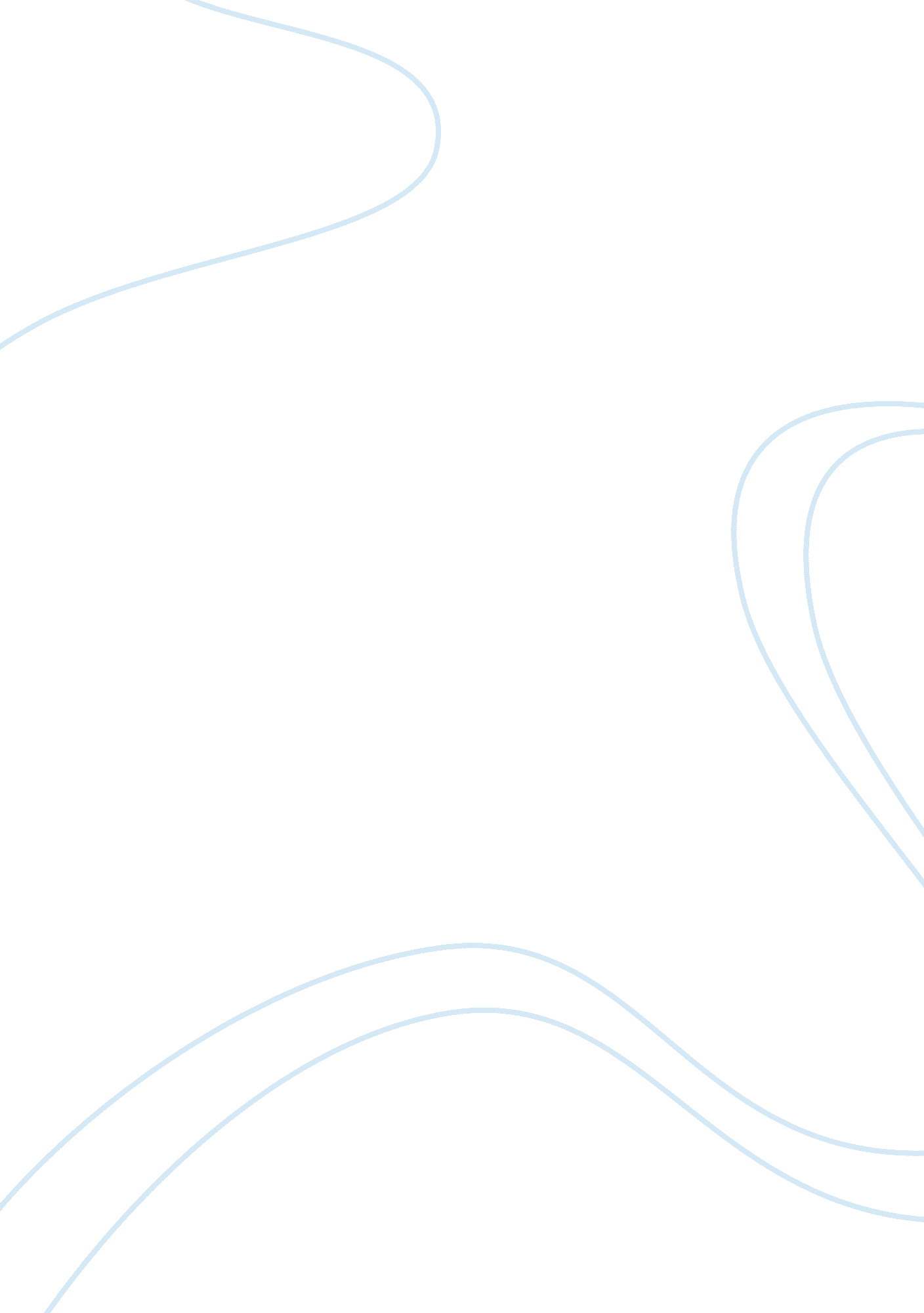 History of batangas essay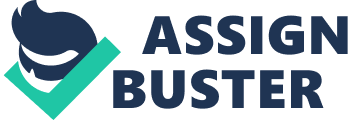 Some of the more notable ones are Animal in the Municipality of Nabbing, Maintaining In the Municipality of Alan Punt Fugue, Callaghan and Lay In the Multiparty of San Juan. Found in the province is world-known Animal (Nabbing) and its many dive sites that are ideal for observing marine life, and outstanding for macro photography. Located only 110 kilometers south of Metropolitan Manila, it is very accessible by land or by sea. Battings Is also where Tall Volcano, one of the Decade Volcanoes Is located. The volcano has a water-filled crater and sits on an Island In the center of Tall Lake, which geologists believe is an ancient caldera. The town of Tall is famous for its hand embroideries, knives, and sausages; and it reigns as one of the two most culturally preserved sites of the Spanish colonial era in the Philippines. Before the province came to be called Battings, It was known In ancient times as the town of Bonbon. When it’s Capital Town was declared to be Tall, the province also changed its name to Tall. After some time, the Capital was transferred to the Town of Bataan, later Battings City, and the Province changed its name once more after the Capital. The term Bataan means a raft, the people used so that they could fish In the nearby Tall Lake. People and culture The Province of Battings Is most famous for their production and market of the tangos is the ‘ Heart of the Toga Language’ as the dialect of Toga spoken here closely resembles the Toga spoken before the arrival of the Spanish. Linguistically Obtuseness are also known for their unique affectation of often placing the particles e or GA (equivalent of particle baa Filipino), usually as a marker of stress on the sentence, at the end of their spoken sentences or speech; for example: ‘ Ay, 00, e! “ Aye, yes, indeed! “). Some even prolong the particle ‘ e’ into ‘ ala e’, though it really has no meaning in itself. Religion also plays an important part in the daily lives of Obtuseness, as it is home to the Archdiocese of Lip, one of the most powerful centers of the Roman Catholic Church in the Philippines. According to historians and musicologists, Battings is also the home of the Augmenting, an ancient Filipino war song, later evolved to be the Kinsman, the paramount of Filipino Art Songs. Aside from the Kinsman, the province is also the origin of the lively Ballista or Ballista (though the province of Zebu may argue) and the Nourish dance Sublime. As music forms an integral part of Battings history, Obtuseness are frequently heard singing the Hula (a Toga lullaby, so taxing because of its lengthy Mellissa), the Duple and Granting (a debate made by singing), the Passion (a narrative of the passion and death of Jesus Christ) and many other song forms. Cities * Battings City * Lip City * Tanana City Municipalities * Canonical * Lillian * Litigate * Balkan * Ballasts * Banana Center * Banana East * Banana South * Banana West * Banana * Calla * Callaghan * Catalan * Quench * Augmenting ‘ lay * Augmenting Baby * Ban * Laurel Lamely * Liana * Libido * Lobo * Mamboing * Mammal * Mantas An Kayo * Unusual * Padre Garcia * Rosaries * San Jose * San Juan * San Luis * San Nicolas * San Paschal * Santa Teresa * Santos Atoms * Tall * Tallish * Tasty * Tingly * TTY History Long before the arrival of the Spaniards in the Philippines, large centers of population already thrived in Battings. Native settlements lined the Pantsuit River, a major waterway. The province had been trading with the Chinese since Yuan Dynasty until first phase of Mining Dynasty in the 13th and 15th century. Inhabitants of the province were also trading with Japan and India. He present Obtuseness are descendants of the Borne dates, Data Dumplings and Data Balances, who sailed from Borneo to Panky Island as far as Tall Lake. They organized the first Malay settlement at the mouth of Tall River. They eventually set towns of Balkan, Lip, and Battings were founded later. In 1 570, Spanish generals Martin De Agouti and Juan De Solaced explored the coast of tangos on their way to Manila and came upon a Malay settlement at the mouth of oral River. In 1572, the town of Tall was founded and its convent and stone church Nerve constructed later. tangos was founded in 1581. Originally, it was composed of the present provinces of Battings, Indoor, Martinique, southeast Laguna and Canaries. After several devastating eruptions of Tall Volcano, the old Tall town site was buried. The capital Nas eventually transferred to Battings (now a city) in 1754 where it has remained to date. Ere name ‘ Battings’ was derived from the word ‘ Bataan,’ which is a term of the natives for the numerous logs found in the Clamping River, the body of water that runs through the northeastern portion of the town and assumes the shape of a tuning fork. tangos was also among the first of the eight Philippine provinces to revolt against Spain and also one of the provinces placed under Martial Law by Spanish Governor General Ramona Blanch on August 30, 1896. During the Spanish-American War, many Obtuseness made their mark on history. Most notable of them are Application Mamboing, also known as the sublime paralytic and Brains of the Revolution’; Marcela Canonical who made the present Philippine flag, and General Miguel Mammal who was recognized as the last Filipino general to surrender to the United States in the Philippine-American War. tangos first came to be known as Bonbon. It was named after the mystical and fascinating Tall Lake, which was also originally called Bonbon. Some of the earliest settlements in Battings were established at the vicinity of Tall Lake. In 1534, Battings became the first practically organized province in Luzon. Balkan Nas the capital of the province for 135 years from 1597-1732. In 1732, it was moved to oral, then the flourishing and most progressive town in the province. tangos was also one of the few provinces in the country which can boast of having distinctive culture of its own. The song and dance repertoire called ‘ augmenting’ is of tangos origin. Because of this, it came to be known as ‘ La Provincial del Cumulating. ‘ 